TÜRK STANDARDI TASARISItst 10937TS 10937:1993yerineICS67.080.10Fındık unuHazelnut mealMütalaa sayfası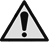 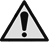 ÖnsözBu standart, Türk Standardları Enstitüsü Gıda, Tarım ve Hayvancılık İhtisas Kurulu’na bağlı TK15 Gıda ve Ziraat Teknik Komitesi’nce TS 10937:1993’ün revizyonu olarak hazırlanmış ve TSE Teknik Kurulu’nun ………………. tarihli toplantısında kabul edilerek yayımına karar verilmiştir.Bu standart yayımlandığında TS 10937:1993'ün yerini alır.Bu standardın hazırlanmasında, milli ihtiyaç ve imkanlarımız ön planda olmak üzere, milletlerarası standardlar ve ekonomik ilişkilerimiz bulunan yabancı ülkelerin standartlarındaki esaslar da göz önünde bulundurularak; yarar görülen hallerde, olabilen yakınlık ve benzerliklerin sağlanmasına ve bu esasların, ülkemiz şartları ile bağdaştırılmasına çalışılmıştır.Bu standart son şeklini almadan önce; üretici, imalatçı ve tüketici durumundaki konunun ilgilileri ile gerekli işbirliği yapılmış ve alınan görüşlere göre revize edilmiştir.Bu standartta kullanılan bazı kelime ve/veya ifadeler patent haklarına konu olabilir. Böyle bir patent hakkının belirlenmesi durumunda TSE sorumlu tutulamaz.İçindekilerSayfaÖnsöz		iii1	Kapsam	12	Bağlayıcı atıflar	13	Terimler ve tanımlar	24	Sınıflandırma ve özellikler	34.1	Sınıflandırma	34.2	Özellikler	34.3	Özellik, muayene ve deney madde numaraları	55	Numune alma, muayene ve deneyler	65.1	Numune alma	65.2	Muayeneler	65.3	Deneyler	65.4	Değerlendirme	65.5	Muayene ve deney raporu	76	Piyasaya arz	76.1	Ambalajlama	76.2	İşaretleme	76.3	Muhafaza ve taşıma	77	Çeşitli hükümler	8Kaynaklar	9KapsamBu standart, fındık ununu kapsar. Diğer unları kapsamazBağlayıcı atıflarBu standartta diğer standart ve/veya dokümanlara atıf yapılmaktadır. Bu atıflar metin içerisinde uygun yerlerde belirtilmiş ve aşağıda liste halinde verilmiştir. Tarihli atıflarda, yalnızca alıntı yapılan baskı geçerlidir. Tarihli olmayan dokümanlar için, atıf yapılan dokümanın (tüm tadiller dâhil) son baskısı geçerlidir. * İşaretli olanlar bu standardın basıldığı tarihte İngilizce metin olarak yayımlanmış olan Türk Standartlarıdır.Terimler ve tanımlar3.1fındık unuiç fındığın veya işlenmiş iç fındığın tekniğine uygun olarak öğütülmesi suretiyle elde edilen mamul3.2İç fındıkTS 3075’e uygun iç fındık3.3beyazlatılmış iç fındıkTS 1917'de tarif edildiği gibidir3.4kavrulmuş iç fındıkTS 1917'de tarif edildiği gibidir3.5olduğu gibi beyazlatılmış iç fındıkTS 1917'de tarif edildiği gibidir3.6olduğu gibi kavrulmuş iç fındıkTS 1917'de tarif edildiği gibidir3.7kısmen beyazlatılmış iç fındıkTS 1917'de tarif edildiği gibidir3.8kısmen kavrulmuş iç fındıkTS 1917'de tarif edildiği gibidir3.9kusurlu iç fındıkTS 3075 ve TS 1917'de haşlak, buruşuk, urlu, vurgun, kırık, ezik ve ikiz olarak tarif edilen kusurlu iç fındıklardan biri veya birkaçının karışımı3.10olduğu gibi beyazlatılmış kusurlu iç fındıkTS 1917'de tarif edildiği gibidir3.11olduğu gibi kavrulmuş kusurlu iç fındıkTS 1917'de tarif edildiği gibidir3.12yabancı maddefındık ununun kendisinden başka her türlü madde3.13ürün yılıimalatta kullanılan fındığın hasat edildiği yıl3.14yeni ürünfındığın işleme veya ticarete sunulduğu yıla göre en son hasat döneminde elde edilen fındık3.15eski ürünyeni ürün döneminden önceki dönemlerde hasat edilen fındıkSınıflandırma ve özelliklerSınıflandırmaSınıflarFındık unu, sağlam veya kusurlu fındıklardan hazırlanmalarına göre;Sınıf I,Sınıf IIolmak üzere iki sınıfa ayrılır.TiplerFındık unu, imalatında kullanılan iç fındıkların hazırlanış şekillerine göre;Naturel,Beyazlatılmış,Kavrulmuşolmak üzere üç tipe ayrılır.ÖzelliklerDuyusal özelliklerFındık ununun duyusal özellikleri Çizelge 1’de verilen değerlere uygun olmalıdır.Çizelge 1 — Fındık ununun duyusal özellikleriFiziksel özelliklerFındık ununun tanecik iriliği, göz açıklığı 3,15 mm olan elekle elendiğinde elek üstünde kalan miktar en çok % 5 (m/m) olmalıdır.Kimyasal özellikler Aflatoksin B1, ppb, en çok: 5Aflatoksin toplam (B1+B2+G1+G2) ppb, en çok: 10olmalıdır.Mikrobiyolojik özelliklerFındık ununun mikrobiyolojik özellikleri Çizelge 2'de verilen değerlere uygun olmalıdır.Çizelge 2 — Fındık ununun mikrobiyolojik özellikleriSınıf özellikleriSınıf I’in özellikleriSınıf I fındık unu, sağlam iç fındık veya sağlam işlenmiş iç fındıklardan hazırlanmalı ve kimyevi özellikleri Çizelge-3’de verilen değerlere uygun olmalıdır.Sınıf II’nin özellikleriSınıf II fındık unu, kusurlu iç fındık veya haşlak, buruşuk, urlu, vurgun, kırık, ezik ve ikiz olarak adlandırılan kusurlu işlenmiş iç fındıklardan biri veya birkaçının karışımı ile hazırlanmalı ve kimyevi özellikleri Çizelge 3'de verilen değerlere uygun olmalıdır.Çizelge 3 — Fındık ununun sınıflarına göre kimyevi özellikleriTip özellikleriNaturel Fındık UnuNaturel fındık unu, sınıflara göre; sağlam veya kusurlu iç fındıklardan hazırlanmalı ve tip özellikleri Çizelge 4'te verilen değerlere uygun olmalıdır.Beyazlatılmış Fındık UnuBeyazlatılmış fındık unu, sınıflara göre; beyazlatılmış veya olduğu gibi beyazlatılmış veya kısmen beyazlatılmış iç fındıklardan veya olduğu gibi beyazlatılmış kusurlu iç fındıklardan hazırlanmalı ve tip özellikleri, Çizelge 4'te verilen değerlere uygun olmalıdır.Kavrulmuş Fındık UnuKavrulmuş fındık unu, sınıflara göre; kavrulmuş veya olduğu gibi kavrulmuş veya kısmen kavrulmuş iç fındıklardan veya olduğu gibi kavrulmuş kusurlu iç fındıklardan hazırlanmalı ve tip özellikleri, Çizelge 4'te verilen değerlere uygun olmalıdır.Çizelge 4 — Fındık ununun tip özellikleriÖzellik, muayene ve deney madde numaralarıBu standartta verilen özellikler ile bunların, muayene ve deney madde numaraları Çizelge 5'te verilmiştir.Çizelge 5 — Özellik, muayene ve deneylerine ait madde numaralarıNumune alma, muayene ve deneylerNumune almaAmbalajı, ambalaj büyüklüğü, tavsiye edilen tüketim tarihi, seri/kod numarası, sınıfı, tipi aynı olan ve bir defada muayeneye sunulan fındık unu bir parti sayılır. Partiden numune TS EN ISO 24333’e göre alınır.MuayenelerAmbalaj muayenesiAmbalaj muayenesi bakılarak, tartılarak ve elle kontrol edilerek yapılır. Ambalajın Madde 6.1'deki özelliklere uyup uymadığına ve Madde 6.2'deki işaretleme ile ilgili hususları ihtiva edip etmediğine bakılır.Duyusal muayeneDuyusal özellikler, bakılarak, koklanarak ve tadılarak muayene edilir ve sonucun Madde 4.2.1 ve Madde 4.2.6'ya uyup uymadığına bakılır.Fiziksel muayene (tanecik iriliği)Fındık unu numunelerinden 100 g alınarak, elektrik motorlu anma göz açıklığı 3,15 mm olan eleği ihtiva eden laboratuvar tipi elek takımı üzerine konulur (elek devri en az 180 devir/dakika, elek kasnak çapı). Elek 5 dakika süreyle çalıştırılarak eleme yapılır. Süre sonunda elek üstünde kalan fındık unu miktarı tartılarak yüzde oran hesaplanır ve sonucun Madde 4.2.2’ye uygun olup olmadığına bakılır.DeneylerDeneylerde TS EN ISO 3696’ya uygun damıtık su veya buna eş değer saflıktaki su kullanılmalıdır. Kullanılan reaktiflerin tümü analitik saflıkta olmalı, ayarlı çözeltiler TS 545'e, belirteç çözeltiler TS 2104'e göre hazırlanır.Rutubet tayiniRutubet tayini, TS EN ISO 712’ye göre yapılır ve sonucun Madde 4.2.6’ya uygun olup olmadığına bakılır. Aflotoksin B1 ve toplam aflatoksin (B1+B2+G1+G2) tayiniAflotoksin B1 ve toplam aflatoksin (B1+B2+G1+G2) tayini,  TS EN ISO 16050’ye göre yapılır ve sonucun Madde 4.2.3’e uygun olup olmadığına bakılır.Koliform bakteri sayımıKoliform bakteri sayımı, TS ISO 4832’ye göre yapılır ve sonucun Madde 4.2.4’e uygun olup olmadığına bakılır.Küf sayımıKüf sayımı, TS ISO 21527-2’ye göre yapılır ve sonucun Madde 4.2.4’e uygun olup olmadığına bakılır.Serbest yağ asidiSerbest yağ asitleri tayini, TS 2383’e göre yapılır ve sonucun Madde 4.2.5'e uygun olup olmadığına bakılır.Peroksit sayısı tayiniPeroksit sayısı tayini numuneden dietil eter ile özütlenmiş yağda ve TS EN ISO 3960'a göre yapılır ve sonucun Madde 4.2.5'e uygun olup olmadığına bakılırDeğerlendirmeMuayene ve deney neticelerinin her biri bu standarda uygun ise parti standarda uygun sayılır.Muayene ve deney raporuMuayene ve deney raporunda en az aşağıdaki bilgiler bulunmalıdır:Firmanın adı ve adresi,Muayene ve deneyin yapıldığı yerin ve laboratuvarın adı,Muayene ve deneyi yapanın ve/veya raporu imzalayan yetkililerin adları görev ve meslekleri,Numunenin alındığı tarih ile muayene ve deney tarihi,Numunenin tanıtılması,Muayene ve deneylerde uygulanan standartların numaraları,Sonuçların gösterilmesi,Muayene ve deney sonuçlarını değiştirebilecek faktörlerin mahzurlarını gidermek üzere alınan tedbirler,Uygulanan muayene ve deney metotlarında belirtilmeyen veya mecburî görülmeyen, fakat muayene ve deneyde yer almış olan işlemler,Standarda uygun olup olmadığı,Rapora ait seri numarası ve tarih, her sayfanın numarası ve toplam sayfa sayısı.Piyasaya arzAmbalajlamaAmbalaj olarak; sağlığa zararlı olmayan ve fındık ununun özelliklerini koruyacak özellikte mevzuatına uygun malzemeler kullanılır. Küçük ambalajlar daha büyük dış ambalajlara konulabilir.İşaretlemeAmbalaj üzerinde en az aşağıdaki bilgiler bulunmalıdır:Firmanın ticari unvanı veya kısa adı, adresi ve tescilli markası,Mamulün adı, SınıfıTipi,Bu standardın işaret ve numarası (TS 10937 şeklinde),Seri/kod numarası,Net kütlesi (g veya kg olarak, tüketici ambalajına),Gerektiğinde kullanım bilgisi ve/veya muhafaza şartları,Firmaca tavsiye edilen tüketim tarihi.Bu bilgiler gerektiğinde, Türkçe’nin yanı sıra yabancı dillerde de yazılabilir.Muhafaza ve taşımaFındık unu işleme yerlerinde, depolarda ve taşıtlarda kötü koku yayan, nemli,  fındık ununun tat ve diğer özelliklerini etkileyebilecek maddelerle bir arada bulundurulmamalıdır.İçinde fındık unu bulunan ambalajların muhafaza edileceği depolar her türlü hayvan ve böcek girişine ve yuvalanmasına engel olabilecek yapıda, kapalı ve hava dolaşımlı olmalıdır. Ambalajlar çevresinde serbestçe hareket edebilecek şekilde istiflenmeli ve zemine temas etmemelidir. Yağış altında bırakılmamalıdır.Ambalajlı fındık ununun taşınmasında kullanılacak araçlar fındık ununu dış etkenlerden ve yabancı madde bulaşmasından koruyabilecek özelliklere sahip olmalıdır.Çeşitli hükümlerİmalatçı veya satıcı bu standarda uygun olarak imal edildiğini beyan ettiği fındık unu için istendiğinde standarda uygunluk beyannamesi vermeye veya göstermeye mecburdur. Bu beyannamede satış konusu fındık ununun;Madde 4'teki özelliklere uygun olduğunun,Madde 5'teki muayene ve deneylerin yapılmış ve uygun sonuç alınmış bulunduğunun belirtilmesi gerekir. KaynaklarTürk Gıda Kodeksi – Mikrobiyolojik Kriterler Yönetmeliği (29.12.2011 tarih ve 28157/3. mükerrer sayılı Resmi Gazete).HADORN; H., KEME; T., KLEINERT M., MESSERLI and ZURCHER K., (1977) "The Behavior of Hazelnuts Under Different Storage Conditions" Rewiew For Chocolate Confectionery, and Bakery, Vol. 2 No: 2LEES, B., (1968) Laboratory Handbook of Methods of AnalysisGOLDBLATT, L.A. (1969) Aflatoxin Scientific Background, Control and ImplicationsJ.A.O.A.C. (1980) Nuts and Nut Products Ch: 27J.A.O.A.C (1980) Natural Paisons Ch: 26J.A.O.A.C. (1980) Microbiological Methods Ch: 46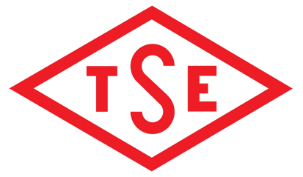 TÜRK
STANDARDLARI
ENSTİTÜSÜTürk StandardıTürk Standardıtst 10937tst 10937tst 10937TS 10937:1993 yerineTS 10937:1993 yerineTS 10937:1993 yerineICS 67.080.10ICS 67.080.10ICS 67.080.10Fındık unu
Fındık unu
Fındık unu
Hazelnut mealHazelnut mealHazelnut mealTS NoTürkçe Adıİngilizce AdıTS 545Ayarlı çözeltilerin hazırlanmasıPreparation of standard solutions for volumetric analysisTS EN ISO 712 Tahıl ve tahıl ürünleri - Rutubet muhtevası tayini - Referans metotCereals and cereal products - Determination of moisture content - Reference methodTS 2104Belirteçler, belirteç çözeltileri hazırlama yöntemleriIndicators - Methods of preparation of indicator solutionsTS 2383BisküviBiscuitsTS EN ISO 3696Su - Analitik laboratuvarında kullanılan - Özellikler ve deney metotlarıWater for analytical laboratory use - Specification and test methodsTS EN ISO 3960*Hayvansal ve bitkisel katı ve sıvı yağlar - Peroksit değeri tayini - İyodometrik (görsel) son nokta tayiniAnimal and vegetable fats and oils - Determination of peroxide value - Iodometric (visual) endpoint determination (ISO 3960:2017)TS ISO 4832Gıda ve hayvan yemleri mikrobiyolojisi - Koliformların sayımı için yatay yöntem - Koloni sayım tekniğiMicrobiology of food and animal feeding stuffs - Horizontal method for the enumeration of coliforms – Colony -count techniqueTS EN ISO 16050Gıda maddeleri - Hububat, sert kabuklu yemiş ve bunlardan üretilmiş ürünler içindeki aflatoksin B1 ve toplam aflatoksin (B1, B2, G1 ve G2) muhtevasının tayini - Yüksek performanslı sıvı kromatografi yöntemiFoodstuffs – Determination of aflatoxin B1, and the total content of aflatoxins B1, B2, G1 and G2 in cereals, nuts and derived products – High-performance liquid chromatographic methodTS ISO 21527-2Gıda ve hayvan yemleri mikrobiyolojisi - Maya ve küflerin sayımı için yatay yöntem - Bölüm 2: Su aktivitesi 0,95'e eşit veya daha düşük olan ürünlerde koloni sayım tekniği  Microbiology of food and animal feeding stuffs - Horizontal method for the enumeration of yeasts and moulds - Part 2: Colony count technique in products with water activity less than or equal to 0,95TS EN ISO 24333Tahıllar ve tahıl ürünleri - Numune almaCereals and cereal products - SamplingÖzellikDeğerTat ve kokuKendine özgü tat ve kokuda olmalı, ekşime, küflenme, böceklenme, kokuşma ve bozulma sonucu yabancı tat ve koku olmamalıdır.GörünüşHomojen yapıda olmalıdır. Yabancı maddeBulunmamalıdır.ÖzellikSınırlarSınırlarSınırlarSınırlarÖzellikncmMKoliform bakteri52103104Küf52104105n: analize alınacak numune sayısı, c: “M” değeri taşıyabilecek en fazla numune sayısı, m: (n-c) sayıdaki numunede bulunabilecek en fazla değer, M: “c” sayıdaki numunede bulunabilecek en fazla değeridir .n: analize alınacak numune sayısı, c: “M” değeri taşıyabilecek en fazla numune sayısı, m: (n-c) sayıdaki numunede bulunabilecek en fazla değer, M: “c” sayıdaki numunede bulunabilecek en fazla değeridir .n: analize alınacak numune sayısı, c: “M” değeri taşıyabilecek en fazla numune sayısı, m: (n-c) sayıdaki numunede bulunabilecek en fazla değer, M: “c” sayıdaki numunede bulunabilecek en fazla değeridir .n: analize alınacak numune sayısı, c: “M” değeri taşıyabilecek en fazla numune sayısı, m: (n-c) sayıdaki numunede bulunabilecek en fazla değer, M: “c” sayıdaki numunede bulunabilecek en fazla değeridir .n: analize alınacak numune sayısı, c: “M” değeri taşıyabilecek en fazla numune sayısı, m: (n-c) sayıdaki numunede bulunabilecek en fazla değer, M: “c” sayıdaki numunede bulunabilecek en fazla değeridir .ÖzelliklerSınırlarSınırlarÖzelliklerSınıf ISınıf IISerbest yağ asitleri (Özütlenmiş yağda, oleik asit cinsinden) Yeni ürün, %(m/m), en çok Eski ürün, %(m/m), en çokPeroksit sayısı (Özütlenmiş yağda ) Yeni ürün, g/kg, mili eşdeğer, en çokEski ürün, g/kg, mili eşdeğer, en çok1,01,4791,31,5810ÖzelliklerSınırlarSınırlarSınırlarÖzelliklerNaturel fındık unuBeyazlatılmış Fındık UnuKavrulmuş Fındık UnuRenkNaturel fındık içi renginde(açık kahve tonlarında)Açık sarıKoyu sarıTat ve kokuKendine hasKendine hasKendine has olmalı, yanık tadı ve kokusu olmamalıRutubet, %(m/m), en çok653ÖzellikÖzellik madde numaralarıMuayene ve deney madde numaralarıDuyusal 4.2.1 ve 4.2.65.2.2Fiziksel özellikler (tanecik iriliği)4.2.25.2.3Rutubet muhtevası4.2.65.3.1Aflatoksin B1Aflatoksin toplam (B1+B2+G1+G2)4.2.35.3.2Koliform bakteri sayımı4.2.45.3.3Küf sayımı4.2.45.3.4Serbest yağ asidi tayini4.2.55.3.5Peroksit sayısı tayini4.2.55.3.6Ambalaj 6.15.2.1İşaretleme6.26.2